SINGLE STREAM RECYCLINGYou no longer have to spend time sorting your recyclable materials into separate bins. Beginning immediately, you may begin placing your recyclables in your 96 gallon recycle container for easy curbside collection.All recyclable material will be collected EVERY OTHER THURSDAYWhat to INCLUDE in Recycling Containers:*Newspapers, Magazines, Catalogs	      *Cardboard-flattened                         *Mixed Paper/ Office Paper*Telephone/Soft Cover Books		       *Junk/Bulk Mail                                  *Empty aerosol cans                     *Metal Cans (tin, steel, aluminum) 	      *Brown Paper Bags	                          *Plastics (#1 through #7)                 *Aluminum (pie plates, trays, foil)	      *Corrugated Cardboard Flattened	                  *Paperboard (cereal box, shoe boxes) 	      *Food Containers (cottage cheese/ margarine)                        *Paper milk/juice cartons (no foil pouches, DO NOT flatten)*Milk Jugs, Bleach/Detergent, Shampoo bottles, and Vitamin bottles		                  **WE DO NOT ACCEPT THE FOLLOWING MATERIALS**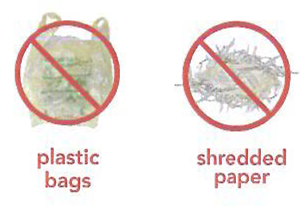 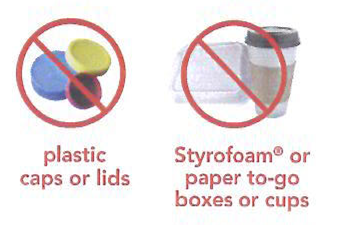 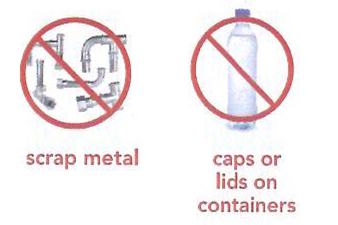 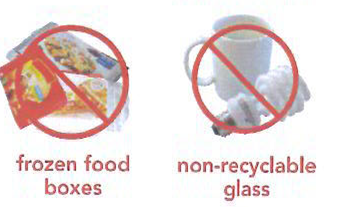 C&C DISPOSAL Pueblo West RECYCLING CALENDAR 2018RECYCLING PICK UP DAYS ARE SHADEDREGULAR SCHEDULE                                                                               Holiday ScheduleRecycling is collected every other Thursday                                                  Collection may result in a one day delay if a holiday lands on any weekday.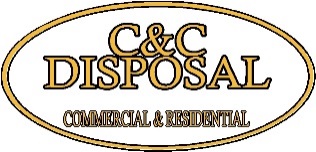 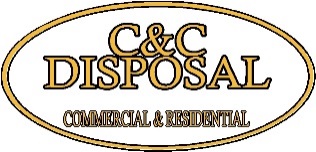 C&C Disposal would like to welcome you!Following is some important information about your new service:Your pick-up day will be  ThursdayHOLIDAY SCHEDULE – NO RECYCLE REMOVAL ON:                     		                New Year’s Day		Labor Day                                     	    Memorial Day		Thanksgiving             			     July 4th		            ChristmasThe above holidays will result in a one day delay of collection when they land on a weekday.Please discard lids, caps, and pumps on ALL bottles. Recyclables must be put out by 5 AM or the night before your pick up day to ensure removal. If trash is not out, return trips are not guaranteed and will be assessed a $10 return fee. We will not pick up contaminated recyclables.  If your recyclables are contaminated they will not be picked up until allowable materials are in your container.  Please note, a contamination fee may apply if applicable. Loss or damage to the container provided will result in an $80 replacement fee.Late fees will apply to all accounts past due. Accounts that have been suspended due to nonpayment must pay the account in full to restart service.  No credits will be applied for service not provided during this time. A $10 delivery fee will apply for both container removal & re-delivery whether it is due to a cancellation or service reinstatement. Please mail your payment with your account number included to the address listed on your invoice. If paying by check, please be aware that any payment returned for non-sufficient funds, will result in a $40.00 fee. Also, for your convenience, we accept VISA, MasterCard, and Discover in office, by phone or on the web.  Please visit our website at www.pueblorecycle.com        Thank you for your business! We look forward to serving you for many years to come!                   JANUARY                  JANUARY                  JANUARY                  JANUARY                  JANUARY                  JANUARY                  JANUARYFEBRUARYFEBRUARYFEBRUARYFEBRUARYFEBRUARYFEBRUARYFEBRUARYMARCH       MARCH       MARCH       MARCH       MARCH       MARCH       MARCH       MARCH       SMTWTFSSMTWTFSSMTWTTFS1  2345612311237    891011121345  67891045  6788   9101415 161718192011 12131415 161711 1213 14151516172122232425 262718 1920212223 2418192021222223242829 30 3125262728  252627 2829293031                          APRIL                          APRIL                          APRIL                          APRIL                          APRIL                          APRIL                          APRIL             MAY                              MAY                              MAY                              MAY                              MAY                              MAY                              MAY                        JUNE       JUNE       JUNE       JUNE       JUNE       JUNESMTWTFSSMTWTFSSMTWTFFS12  3  456712345112891011 121314  6789101112   3456788915  161718 1920211314 1516  17181910111213 141515 1622232425 26272820 2122232425261718192021222223293027282930 312425262728292930                            JULY                            JULY                            JULY                            JULY                            JULY                            JULY                            JULYAUGUSTAUGUSTAUGUSTAUGUSTAUGUSTAUGUSTAUGUSTSEPTEMBERSEPTEMBERSEPTEMBERSEPTEMBERSEPTEMBERSEPTEMBERSEPTEMBERSEPTEMBERSMTWTFSSMTWTFSSMTWTTFS123456712341891011121314567891011234566   78151617181920211213141516171891011121313141522232425262728192021222324251617  1819  20  2021222930312627282930 31232425262727282930                        OCTOBER                        OCTOBER                        OCTOBER                        OCTOBER                        OCTOBER                        OCTOBER                        OCTOBERNOVEMBERNOVEMBERNOVEMBERNOVEMBERNOVEMBERNOVEMBERNOVEMBER  DECEMBER    DECEMBER    DECEMBER    DECEMBER    DECEMBER    DECEMBER    DECEMBER    DECEMBER  SMTWTFSSMTWTFSSMTWTTFS12   345612317    8   9101112134  567891023   45   6   678141516171819201112 1314151617910111213131415 21222324252627181920212223241617181920202122 282930 3125262728293023 242526272728293031